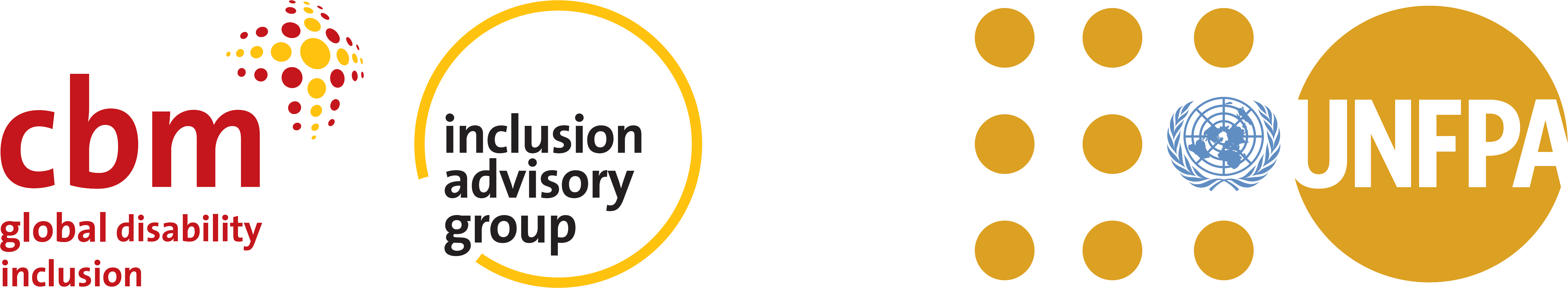 Paquete del participanteTaller de Promoción de los Datos sobre Discapacidad para Organizaciones de Personas con Discapacidad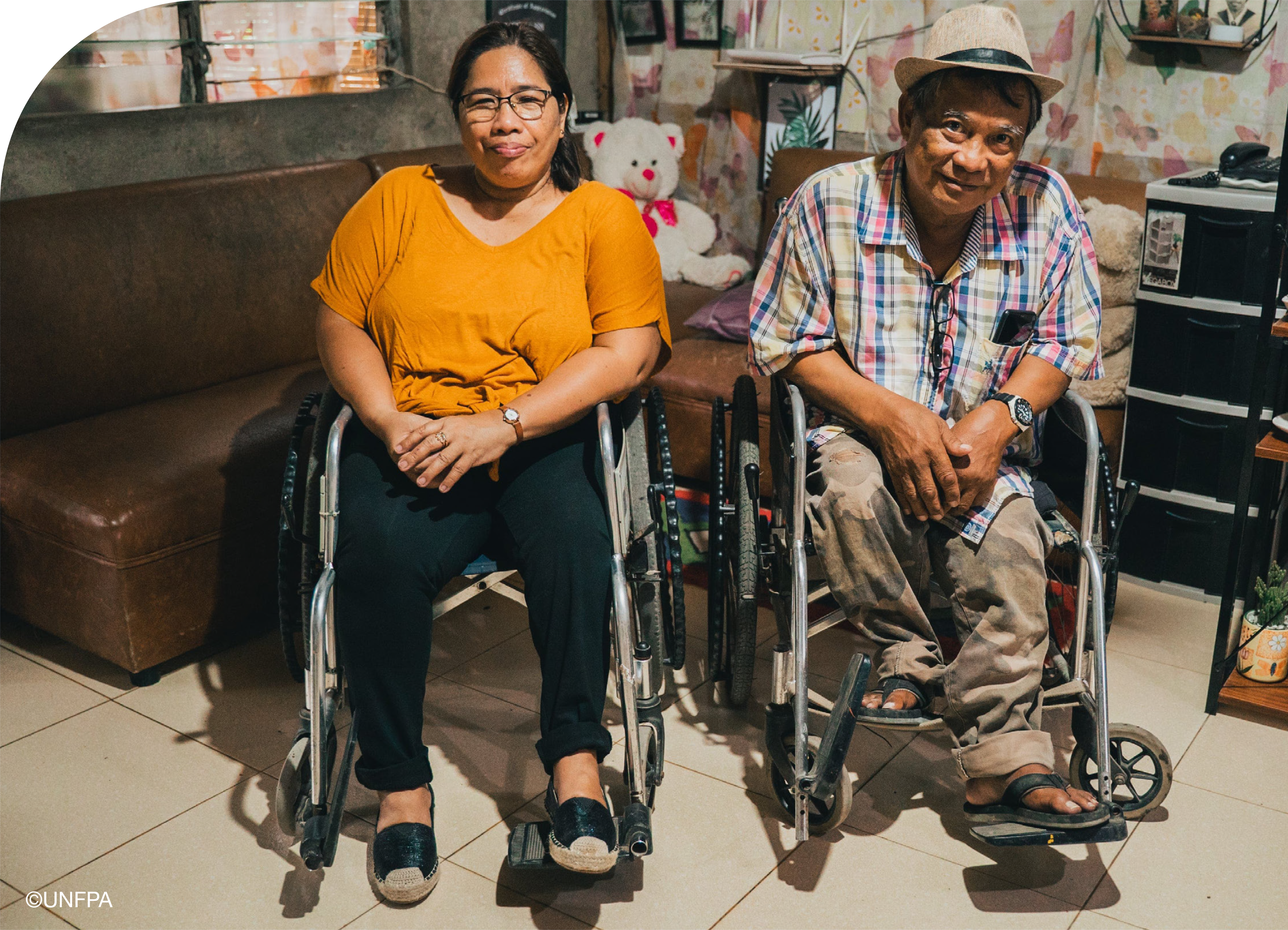 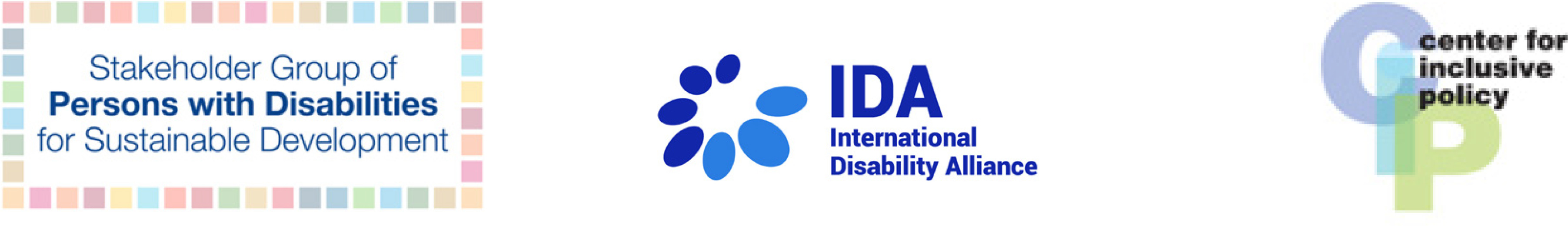 Resumen del programa	3Resúmenes de la sesión	6Programa de la Sesión 1	7Programa de la Sesión 2	9Programa de la Sesión 3	12Programa de la Sesión 4	15Programa de la Sesión 5	19Programa de la Sesión 6	21Programa de la Sesión 7	24Prospectos de la sesión	28Programa de la Sesión 1	29Programa de la Sesión 2	33Programa de la Sesión 5	36Programa de la Sesión 6	41Programa de la Sesión 7	42Hoja de reflexión individual	43Resumen del programaTaller de Promoción de los Datos sobre Discapacidad para Organizaciones de Personas con Discapacidad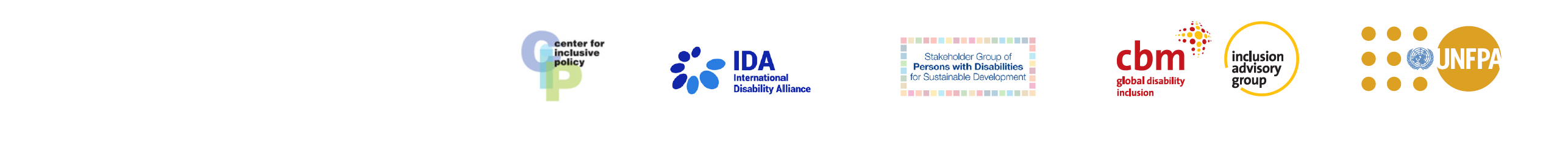 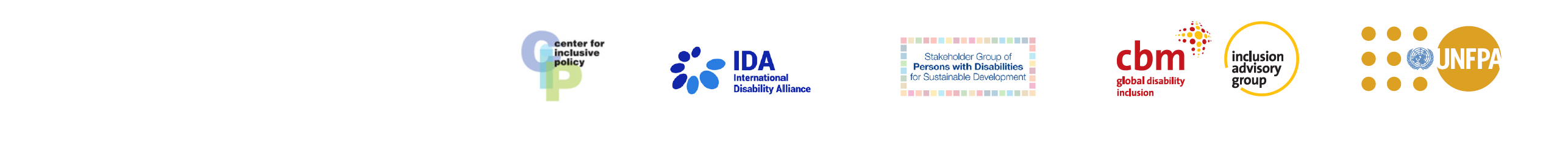 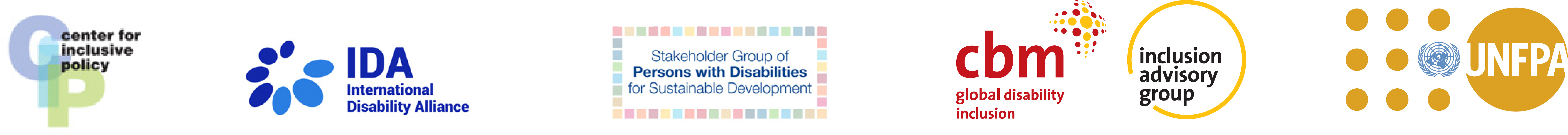 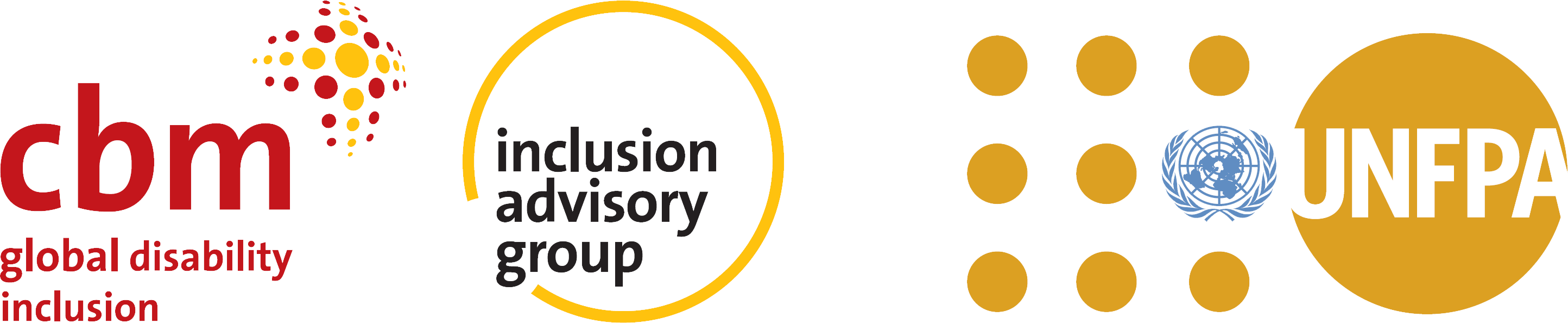 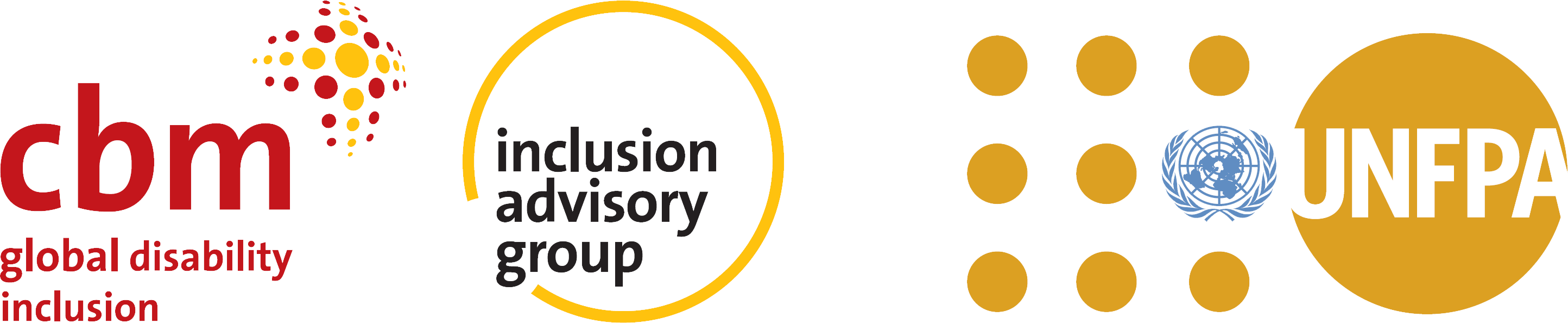 Resumen: Introducción al Taller de Promoción de los Datos sobre DiscapacidadSesión 1: Taller de Promoción de los Datos sobre Discapacidad para Organizaciones de Personas con DiscapacidadPrograma de la Sesión 1Visión generalProporcionar el marco para el resto del taller en el contexto de los esfuerzos mundiales en materia de datos sobre discapacidad.Los participantes tienen conocimiento de los marcos jurídicos y de desarrollo globales y la experiencia internacional en materia de recopilación de datos sobre discapacidad.Los participantes comprenden los datos clave necesarios para abogar por los ODS y la CPRD.Los participantes entienden que la CDPD y la Agenda 2030 obligan a los países a recopilar y desglosar datos sobre discapacidad, en particular los artículos 4 y 31 de la CDPD, y en la Agenda 2030: los párrafos 48 y 57, y el Objetivo 17.18.Para ello, es clave que las OPD comprendan la situación real de las personas con discapacidad, identifiquen las lagunas que no se abordan a través de las políticas y ofrezcan ejemplos de éxito.También es importante que las OPD comprendan cómo analizar, utilizar y confiar en los datos para crear mensajes de promoción.Conceptos/términos claveEste taller se basa en el kit de herramientas para la promoción de datos sobre discapacidad desarrollado por el Grupo de Personas Interesadas con Discapacidad, la Alianza Internacional de la Discapacidad y CBM Inclusión Global de la Discapacidad y lanzado en 2020.Este conjunto de herramientas se creó en respuesta al creciente interés y las peticiones de las personas con discapacidad y las organizaciones que las representan de todo el mundo.El objetivo de esta caja de herramientas es contribuir al creciente diálogo mundial sobre la importancia de los datos relativos a las personas con discapacidad, en concreto, proporcionar algunos conocimientos básicos sobre la recopilación, el análisis y el uso de datos para una promoción basada en pruebas que influya en los responsables políticos y de la toma de decisiones.El conjunto de herramientas destaca dos aspectos de los datos: La primera es la necesidad de datos, para comprender la situación real de las personas con discapacidad, identificar las lagunas que no se abordan mediante políticas y ofrecer ejemplos de éxitos; y la segunda es el uso de los datos una vez que existen. Es importante comprender cómo analizar, utilizar y verificar los datos para la promoción.Los Estados están obligados a cumplir con su responsabilidad de recopilar y desglosar datos de conformidad con la Convención Internacional sobre los Derechos de las Personas con Discapacidad (CDPD) de la ONU, de acuerdo con los Artículos 3 y 31. Los Estados Parte deben consultar e implicar activamente a personas con discapacidad, incluyendo a niños con discapacidad, a través de las organizaciones que las representan, de acuerdo con el Artículo 4.3.En 2015, 193 países se comprometieron a recopilar datos sobre las personas con discapacidad y a desglosarlos por discapacidad mediante la adopción de la Agenda 2030 para el Desarrollo Sostenible y sus Objetivos de Desarrollo Sostenible (ODS).En 2017 se adoptó el marco global de indicadores, ofreciendo una orientación para medir el progreso en los ODS.Hay 11 referencias explícitas a las personas con discapacidad en la Agenda 2030 para el Desarrollo Sostenible, de las cuales siete están en los ODS. Para más detalles, hacer referencia al prospecto de la Sesión 1.El marco de indicadores globales cuenta con 231 indicadores globales de los que 11 incluyen la discapacidad, además de la petición de desglosar los ODS por discapacidad. Para más detalles, hacer referencia al prospecto de la Sesión 1.Se están recopilando datos a nivel nacional, pero hay diferencias. No se están recopilando datos en todos los países en los intervalos de tiempo adecuados, con los niveles de calidad aceptados o de forma que sean comparables internacionalmente para proporcionar la información necesaria para supervisar la aplicación de los ODS y la CDPD.Para hacer frente a la falta de datos sobre las personas con discapacidad, las OPD pueden abogar por que se incrementen los datos sobre discapacidad y por que éstos sean de buena calidad. Las OPD pueden utilizar los datos disponibles para abogar por políticas y programas inclusivos y para medir los avances en la aplicación de la CDPD y los ODS.RecursosConjunto de herramientas para la Promoción de los Datos sobre Discapacidad en varios formatos e idiomas.La Convención sobre los Derechos de las Personas con Discapacidad, concretamente los Artículos 3, 31 y 4.3.La Agenda 2030 para el Desarrollo Sostenible y sus Objetivos de Desarrollo Sostenible, concretamente los párrafos 48 y 57, y el Objetivo 17.18.Leer acerca del Grupo Interinstitucional y de Expertos sobre los Indicadores de los ODS, creado por la Comisión de Estadística de la ONU para desarrollar e implementar los indicadores de los ODS.El trabajo de promoción de los datos sobre discapacidad en el desarrollo sostenible del Grupo de Personas Interesadas con Discapacidad.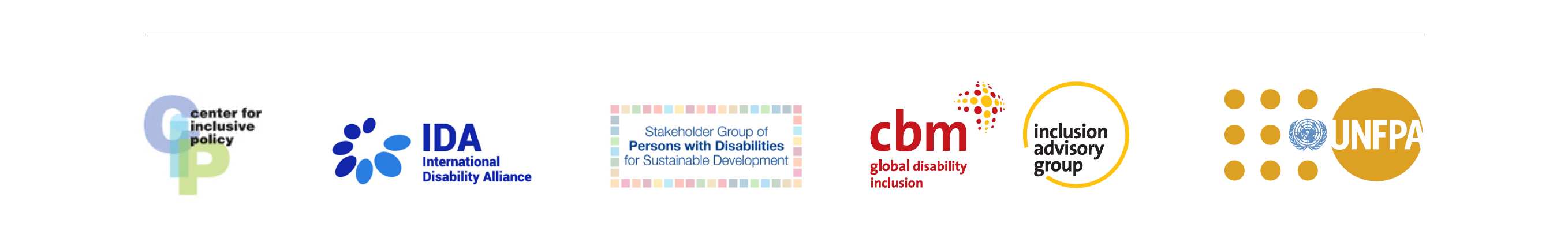 Resumen: «No dejar a nadie atrás»: El papel crucial del desglose de datosSesión 2: Taller de Promoción de los Datos sobre Discapacidad para Organizaciones de Personas con DiscapacidadPrograma de la Sesión 2Visión generalEl desglose de datos es una potente herramienta para informar sobre la promoción al identificar dónde no se ha producido la plena inclusión.El desglose requiere que se identifique a la población con discapacidad.El indicador de interés se calcula para la población con y sin discapacidad y se comparan las estimaciones para ver si son iguales, lo que indicaría que se han cumplido los objetivos de la CDPD y los ODS para este indicador.La definición de discapacidad es compleja y varía con el tiempo y el contexto. Debido a la complejidad del concepto de discapacidad y la necesidad de identificar un punto de corte en el continuo discapacidad/funcionamiento, existen diferentes formas de identificar a la población que producirán un desglose diferente.La forma en que se defina a la población con discapacidad afectará a las conclusiones sobre si se han cumplido los objetivos de la CDPD y los ODS.El desglose requiere que la información que identifica a la población con discapacidad se recoja en la misma encuesta o censo en el que se recoge la información sobre los indicadores.Conceptos/términos claveTanto la CDPD como los ODS se basan en datos para evaluar si se han alcanzado sus objetivos de plena inclusión e identifican el desglose como el medio destinado a cuantificar el alcance de la inclusión.Los datos desglosados son datos que se han desagregado por subgrupos, según factores como la edad, el grupo étnico o la tasa de desempleo. Los datos desglosados pueden indicar desigualdades que quizá no se reflejen plenamente en los datos agregados.Los datos desglosados por estatus de discapacidad son una importante herramienta de promoción, ya que identifican las áreas en las que no se ha logrado la inclusión y el alcance de las disparidades entre las personas con y sin discapacidad.Los siguientes términos son clave para entender el desglose Indicadores: Los indicadores se utilizan para medir lo que ocurre en una población en torno a un aspecto determinado, por ejemplo el desempleo. Las estadísticas se utilizan para medir el indicador, p. ej., al proporcionar la tasa de desempleo.Identificador de discapacidad: Un identificador de discapacidad se crea a partir de la(s) preguntas(s) en la encuesta o herramienta de recopilación de datos que identifican si esa persona tiene una discapacidad.En la mayoría de los países, los indicadores de los ODS se obtienen de los sistemas de datos básicos y de encuestas específicas (p. ej., censos, encuestas de población activa, encuestas sobre el nivel de vida, encuestas sobre educación, encuestas sobre salud, encuestas sobre transporte).Además de obtener información sobre el indicador, es necesario identificar a la población con discapacidad y a la población sin discapacidad. Esta información se obtiene a partir de preguntas elaboradas para identificar a la población con discapacidad y debe incluirse en el mismo sistema de recopilación de datos que los indicadores.La forma de identificar a las poblaciones depende de las preguntas utilizadas en la recopilación de datos. A la hora de utilizar los datos para determinar si se ha producido la plena inclusión, es fundamental comprender cómo se ha identificado a la población con discapacidad.El término discapacidad significa cosas diferentes para personas diferentes y en contextos diferentes. En uso general, es un término paraguas que incorpora múltiples componentes.El término «funcionamiento» se refiere al nivel de capacidad/dificultad de un individuo para desempeñar los ámbitos funcionales básicos e incluye la visión, la audición, la marcha, la cognición, la comunicación, la función de la parte superior del cuerpo y el funcionamiento psicosocial.Debido a la complejidad del concepto, el lenguaje de la discapacidad no es específico: el término significa cosas diferentes para distintas personas, incluidos los entrevistadores y, lo que es más importante, para la forma en que el individuo informará sobre sí mismo. Si el término no es específicopero significa cosas diferentes para personas diferentes, preguntar a la gente si tiene una discapacidad dará lugar a respuestas basadas en su diferente comprensión del término.Además, algo muy importante, en algunas culturas hay un estigma asociado a la discapacidad. Como resultado, cualquier pregunta que utilice el término discapacidad o si se dice a los encuestados que las preguntas tratan sobre la discapacidad, lo más probable es que se produzca una infraidentificación de las personas con características funcionales de interés.El funcionamiento y la discapacidad existen en un continuo y no son dimensiones inherentes de sí/no. Esto significa que no hay una población con discapacidades, sino muchas, y que las características de esas poblaciones variarán. También significa que es necesario identificar un lugar en el continuo (el punto de corte) que defina los grupos con y sin discapacidad para supervisar la CDPD.Dada la complejidad del concepto de discapacidad y al estigma que conlleva el término en algunas culturas, la pregunta «¿Es usted discapacitado/a?» no debe utilizarse para identificar a la población con discapacidades para supervisar la inclusión.RecursosVídeo: ¿Por qué es importante identificar a la población con discapacidad? (con subtítulos en inglés y lengua de signos internacional)Información del Grupo de Washington: Recursos para usuarios de datosResumen: Identificación de la población con discapacidad mediante las preguntas del Grupo de WashingtonSesión 3: Taller de Promoción de los Datos sobre Discapacidad para Organizaciones de Personas con DiscapacidadPrograma de la Sesión 3Visión generalLas preguntas incluidas en una recopilación de datos (p. ej., un censo o una encuesta) para identificar a la población con discapacidad afectarán a lo que los datos sugieran sobre si se ha logrado la plena inclusión.La selección del punto de corte en el continuo de funcionamiento que define a la población con discapacidad afectará a:El porcentaje de la población identificado (la prevalencia).Las características de esa población.Diferencias entre las personas con y sin discapacidad en los indicadores de inclusión.No existe una única estimación de la prevalencia de la discapacidad.Existen muchas estimaciones basadas en dónde se elige el punto de corte, y esta elección debe basarse en el uso de los datos.El desglose es clave para el seguimiento de la CDPD, pero también se necesita otra información para alcanzar los objetivos de la CDPD. Esto se debatirá en la Sesión 4.Conceptos/términos claveEl Grupo de Washington elaboró una serie de preguntas para identificar a aquellas personas que, debido a sus dificultades para realizar ciertas acciones universales y básicas, corren un mayor riesgo de ver limitada su participación.Las preguntas se utilizan para desglosar los datos por estatus discapacidad a fin de supervisar la CDPD y los ODS.El CB-GW tiene un amplio uso. Ha sido utilizado por más de 80 países en censos o encuestas nacionales. También ha sido utilizado por donantes de ayuda internacional y entidades de la ONU, como los programas United Kingdom y Australia Aid, la División de Estadística de la ONU (UNSD) y la Comisión Económica de la ONU para Europa, la Estrategia de Incheon para hacer realidad el derecho en Asia y el Grupo de Expertos en Datos sobre Discapacidad del DAES de la ONU.El CB-GW es el conjunto de preguntas recomendado para el desglose de datos sobre discapacidad.Las seis preguntas del CB-GW son:¿Tiene dificultades para ver aunque lleve gafas?¿Tiene dificultades para oír aunque utilice un audífono?¿Tiene dificultades para caminar o para subir escalones?¿Tiene dificultades para recordar o para concentrarse?¿Tiene dificultades para (realizar el cuidado personal, como) lavarse o vestirse?Cuando utiliza su idioma habitual, ¿tiene dificultades para comunicarse (por ejemplo, para entender o hacerse entender por otras personas)?Las categorías de respuestas son: Ninguna dificultad; Alguna dificultad; Mucha dificultad; No puedo hacerlo en absoluto.«Mucha dificultad» indicada en al menos un ámbito es la definición recomendada que debe utilizarse para las comparaciones internacionales porque identifica al grupo de mayor relevancia política.Es importante evaluar el grado de dificultad en cada ámbito, en lugar de limitarse a formular una pregunta de sí/no sobre si la persona tiene una discapacidad o dificultad en ese ámbito de funcionamiento:La experiencia de la discapacidad es más compleja que un «sí o no»; la mayoría de las personas experimentan dificultades de funcionamiento en distintos grados, desde alguna dificultad hasta grandes dificultades. Algunas personas también experimentarán dificultades en varios ámbitos.Debido al estigma que rodea a la discapacidad, si la pregunta plantea directamente si tienen una discapacidad, las personas con discapacidad pueden no estar dispuestas a identificarse abiertamente. Esto resultaría en una infrarrepresentación de las discapacidades.La definición de discapacidad puede diferir en función del punto «de corte» utilizado:La discapacidad puede definirse como existente cuando la persona tiene alguna dificultad para funcionar en un área (como ver incluso utilizando gafas), o solo cuando tiene mucha dificultad o no puede hacerlo en absoluto.Las personas pueden tener dificultades de funcionamiento en múltiples ámbitos, p. ej., dificultad para recordar y dificultad para comunicarse.Cuando la discapacidad se define de forma más estricta, o con un punto de corte más alto (p. ej., cuando alguien no puede funcionar «en absoluto» en un ámbito), entonces:Los datos para ese indicador identificarán a menos personas con discapacidad dentro del conjunto de datos y solo incluirán a personas con mayores niveles de dificultad para funcionar.Es probable que estas personas se enfrenten a mayores barreras (p. ej., a la hora de buscar trabajo).Los datos reflejarán una diferencia mucho mayor entre las tasas de empleo de las personas con y sin discapacidad.Esto sugerirá que estamos más lejos de conseguir igualdad e inclusión para el indicador de empleo.La relación entre prevalencia y desglose:Cuanto mayor sea el porcentaje con discapacidad, menor será la diferencia entre los que tienen y los que no tienen discapacidad.Lectura preparatoria/recursos adicionales para los moderadoresInformación del Grupo de Washington: Recursos para usuarios de datosConjunto de herramientas para la Promoción de los Datos sobre Discapacidad en varios formatos e idiomas.Diferencias en las tasas de prevalencia de discapacidad notificadas: ¿Hay algún problema si no consigo un 15%?Las preguntas del Grupo de Washington y el continuo de la discapacidadVídeo: ¿Cuál es la prevalencia de la discapacidad? (con traducción a lengua de signos internacional y subtítulos en inglés).Resumen: Más allá del desgloseSesión 4: Taller de Promoción de los Datos sobre Discapacidad para Organizaciones de Personas con DiscapacidadPrograma de la Sesión 4Visión generalTodos los datos tienen limitaciones.Aunque sean imperfectos, los datos pueden utilizarse con éxito para la promoción si se conoce la naturaleza de las limitaciones y se determina que los datos son adecuados para su finalidad.El conocimiento de cómo utilizar los datos sobre discapacidad y de sus posibles limitaciones apoyará las actividades de promoción al garantizar que se utilicen pruebas precisas para apoyar o impugnar las decisiones políticas y programáticas.Aunque el desglose es clave para supervisar la CDPD, los ODS y los objetivos de promoción, también se necesitan otros tipos de datos sobre el funcionamiento y los obstáculos y moderadores de la participación.Conceptos/términos claveEl CB-GW proporciona amplia información sobre la discapacidad más allá de la identificación de la población con discapacidad para su desglose.Las seis preguntas pueden utilizarse para describir el funcionamiento en cada uno de los ámbitos individualmente, como la dificultad para ver. Los datos de dos o más ámbitos pueden combinarse para obtener información sobre la dificultad de funcionamiento en todos los ámbitos.Todas las preguntas tienen limitaciones; si las limitaciones afectarán o no a la calidad de los datos, dependerá del uso previsto de estos.Algunas de estas limitaciones del CB-GW reflejan los requisitos de diseño para su finalidad prevista, entre los que se incluyen:Uso con toda la población.Para la administración en un censo en el que, el número de preguntas debe mantenerse al mínimo, y no pueden ser de naturaleza sensible.Una limitación del CB-GW es que no se abordan todos los ámbitos funcionales básicos. Como resultado de los requisitos de la pregunta, el CB-GW no identifica:Personas con discapacidades psicosociales que no afectan a otros ámbitos como la comunicación, la cognición o el autocuidado.A personas con limitaciones en la parte superior del cuerpo.Nota: a menos que estas afecten a otros ámbitos, como el autocuidado o la comunicación.A fin de bordar dichas limitaciones, el GW elaboró el Conjunto Ampliado del GW y el Conjunto Mejorado de preguntas del GW, que:Incluyen dos preguntas cada una relativas al funcionamiento de la parte superior del cuerpo, así como a la ansiedad y la depresión.Pueden añadirse a encuestas como las de población activa, nivel de vida, salud, educación, etc.Otra limitación del CB-GW es que no aborda toda la gama de información necesaria para comprender la discapacidad. Por ejemplo, el CB-GW no captura:1.	Edad de inicio: que puede informar del grado en que los contextos nacionales están cumpliendo sus obligaciones en virtud de la CDPD y los compromisos de los ODS con las personas con discapacidad de diferentes grupos de edad, lo que es importante, incluidas las personas mayores que pueden adquirir discapacidades más tarde en la vida.
Causas de la discapacidad: las herramientas de preguntas del GW utilizan un enfoque funcional para definir la discapacidad, centrándose en la dificultad para realizar un conjunto básico de actividades, más que en la causa de esa dificultad, o en el diagnóstico de la discapacidad. Esto se debe a que el nivel de funcionamiento es lo que afecta a la participación de las personas con discapacidad en la sociedad, más que la causa de la dificultad de funcionamiento.Otra limitación del CB-GW es que no es tan eficaz para identificar a la población de niños con discapacidad como lo es para identificar a la población de adultos con discapacidad. Como resultado de los requisitos de diseño, el CB-GW:No es apropiado para niños menores de 5 años.Pasa por alto a algunos niños con problemas de desarrollo de entre 5 y 18 años.Para abordar estas limitaciones, el GW y UNICEF desarrollaron el Módulo de Funcionamiento Infantil (MFI). El módulo sigue el diseño básico del CB-GW, pero incluye ámbitos funcionales de importancia para los niños. Tiene conjuntos de preguntas probadas y divididas en dos grupos de edad:El conjunto de preguntas para niños de 2 a 4 años contiene 8 ámbitos.El conjunto de preguntas para niños de 5 a 17 años contiene 13 ámbitos.La MFI está incluida en el Programa de Encuestas de Indicadores Múltiples por Conglomerados de UNICEF; un programa coordinado por UNICEF que obtiene información básica sobre diversos aspectos del bienestar infantil.El desglose (y el GB-GW) no:Captar directamente las barreras y los moderadores del entorno, tales como dispositivos de asistencia, normativas de apoyo, edificios accesibles.Abordar el funcionamiento con y sin dispositivos de ayuda.Para abordar esta última limitación, el Conjunto Mejorado del GW incluye preguntas sobre el uso de dispositivos de ayuda a la movilidad y el funcionamiento con el uso de dichos dispositivos. Sin embargo, no se abordan otros obstáculos y moderadores. Se necesitan otros datos para obtener esta información, ya sea añadiendo módulos adicionales a las recopilaciones de datos en curso, mediante una encuesta sobre discapacidad, o con ambas cosas.La información adicional necesaria para abordar la disparidad en la inclusión de las personas con discapacidad (p. ej., en el empleo) podría incluir:Accesibilidad del entorno físico, como los lugares de trabajo o el transporte.Requisitos legales y reglamentarios o ausencia de los mismos.ActitudesAccesibilidad de la información y las comunicacionesLa información adicional ayudaría a comprender y abordar la disparidad en la inclusión entre personas con y sin discapacidad. Esto incluye lo que las personas con discapacidad necesiten, a lo que tengan acceso y lo que utilice en términos de apoyos y servicios, incluyendo:Dispositivos de ayudaAsistencia personalAtención sanitaria general y especializadaOportunidades de formaciónEsta información puede obtenerse añadiendo las preguntas adecuadas a las encuestas, que también incluyan preguntas para identificar a la población con discapacidad. Parte de la información necesaria se obtiene por encuestas realizadas por el gobierno. Los sistemas de datos administrativos también pueden proporcionar la información necesaria.Lectura preparatoria/recursos adicionales para los moderadoresInformación del Grupo de Washington: Recursos para usuarios de datosConjunto de herramientas para la Promoción de los Datos sobre Discapacidad en varios formatos e idiomas.Módulo ILO del GW sobre el pleno empleoMódulo sobre Funcionamiento en Niño del Grupo Washington/UNICEFPor ejemplo, la investigación de la Unión Mundial de Ciegos sobre el impacto de la COVID-19 en las personas ciegas y de visión reducida utilizó los diferentes niveles de dificultad.Resumen: Fuentes de datos sobre discapacidad, calidad y el papel de las OPDSesión 5: Taller de Promoción de los Datos sobre Discapacidad para Organizaciones de Personas con DiscapacidadPrograma de la Sesión 5Visión generalExisten numerosas fuentes de datos sobre discapacidad; cada una de ellas presenta ventajas e inconvenientes.Los datos en la promoción deben cumplir unas normas básicas de calidad.La fuente y el tipo de datos deben ser apropiados para los usos en concreto.Un requisito necesario pero no suficiente para obtener buenos datos es tener unas preguntas bien desarrolladas y probadas: se requiere una formación, una traducción y unos procedimientos administrativos adecuados.El conocimiento sobre cómo utilizar los datos sobre discapacidad y de las posibles limitaciones de los mismos apoyará las actividades de promoción al garantizar que se utilizan pruebas precisas para apoyar o impugnar las decisiones políticas y programáticas.Conceptos/términos claveExisten numerosas fuentes potenciales de datos sobre discapacidad en forma de archivos de microdatos o resumidos en informes que se utilizan a menudo en la formación de políticas, la investigación, el compromiso cívico y la promoción. Algunas fuentes comunes son:CensosEncuestas a personasEncuestas multifuncionalesEncuestas sobre temas específicosEncuestas de saludEncuestas de discapacidadEncuestas de organizaciones y establecimientosSistemas administrativosSistemas no centrados en la discapacidadSistemas centrados en la discapacidadEntrevistas en profundidadSupuestos prácticosHacer referencia al «Prospecto: Resumen de fuentes de datos habituales» para más detalles.Todas las fuentes tienen ventajas e inconvenientes, y los usuarios deben adecuar la mejor fuente a sus necesidades de datos.La evaluación de la calidad de los datos puede ser compleja, sin embargo, formular preguntas clave sobre los datos puede proporcionar una buena comprensión de si los datos cumplen los objetivos de promoción. Si los datos son de mala calidad, es importante comprender los problemas de calidad para saber cómo promover una mejora de los datos.Las mejores prácticas estándar de entrevista se aplican a las preguntas relacionadas con la discapacidad. Los entrevistadores deben formular las preguntas tal y como están escritas y no improvisar ni dar por hecho que conocen la respuesta a partir de la observación. No deben utilizar el término «discapacidad» en ningún momento de la recolección de datos, a menos que figure expresamente en la pregunta. Los entrevistadores deben ser conscientes de que las preguntas no son delicadas, sino que se refieren a actividades básicas universales que todas las personas, independientemente de su nacionalidad o cultura, deberían comprender.Una formación que aborda las entrevistas a personas con discapacidad debe formar parte de la formación estándar de los entrevistadores, ya que se aplican a todas las recopilaciones de datos y a todas las preguntas que se formulan, no solo a las relacionadas con la discapacidad.Los procedimientos de recopilación de datos deben ser accesibles para que las personas con discapacidad puedan participar en ellos; esta es la mejor práctica en todas las recopilaciones de datos.Lectura preparatoria/recursos adicionales para los moderadoresRecursos para usuarios de datosResumen: Cómo promover una mejora de los datosTaller de Promoción de los Datos sobre Discapacidad para Organizaciones de Personas con DiscapacidadPrograma de la Sesión 6Visión generalLa CDPD y la Agenda 2030 obligan a los países a recopilar y a desglosar los datos sobre discapacidad, pero aún existen importantes lagunas de datos que impiden implementar plenamente la CDPD y los ODS.La falta de datos sobre las personas con discapacidad incrementa la marginación y resulta en un fracaso de los gobiernos a la hora de abordar las barreras y la discriminación a las que hacen frente las personas con discapacidad.Los datos generados por los ciudadanos se reconocen cada vez más como un complemento de las estadísticas oficiales y para medir el progreso de los más rezagados en relación con los ODS.Conceptos/términos claveRecapitulación: La CDPD y la Agenda 2030 exigen a los países a recopilar y desglosar los datos sobre discapacidad.Requisitos de la CDPD:El Artículo 31 de la CDPD exige a los Estados Parte que recopilen datos sobre las personas con discapacidad.Artículo 3 de la CDPD Principios generalesEl Artículo 4.3 de la CDPD exige que los Estados Parte consulten e impliquen activamente a personas con discapacidad, incluyendo a niños con discapacidad, a través de las organizaciones que las representan.La Agenda 2030 y sus requisitos para los ODS:Los ODS incluyen 231 indicadores globales, 11 de los cuales tienen en cuenta la discapacidad específicamente.Los ODS también recogen una recomendación general para que los países desglosen por discapacidad: véase la Agenda 2030, apartados 48 y 57, así como el Objetivo 17.18.El desglose nos permite separar la tasa de las personas con y sin discapacidad, a fin de determinar si el indicador se alcanza por igual entre estos grupos.Las lagunas en el desglose de los datos formales sobre discapacidad surgen de diversas fuentes:Se trata de una combinación de falta de formación y sensibilización sobre la discapacidad en las Oficinas Nacionales de Estadística (ONE) y, lo más importante, de falta de voluntad política. A menudo, las personas con discapacidad no son una prioridad para los gobiernos, por lo que se quedan atrás.En ocasiones, los datos sobre discapacidad se someten a un estándar más exigente y, a veces, los ONE se enfrentan a retos sobre cómo identificar la discapacidad en la recopilación de datos.Los datos sobre discapacidad pueden perderse en los ministerios, ya que están repartidos por áreas como el empleo, la educación y la sanidad. Sin embargo, a diferencia de la edad y el sexo, los datos sobre discapacidad no han sido adoptados por todos los ministerios, lo que deja una grave laguna en la recopilación de datos sobre discapacidad.Para valorar la aplicación de la CDPD y la recopilación de datos:Solicite a la ONE datos sobre las personas con discapacidad.Averiguar los tipos de datos recopilados o desglosados por discapacidad de conformidad con la CDPD y el marco global de indicadores de los ODS.Averiguar de qué manera se difunden los archivos de datos y qué informes se elaboran como parte de una serie o como informes especiales.Examinar las instituciones de investigación financiadas por el gobierno para averiguar si publican informes que incluyan datos sobre las personas con discapacidad.Informes de la CDPD y datos:Comprobar si se incluyen datos en el informe del gobierno al comité de la CDPD, así como en los informes sombra realizados por los OPD.Seguir los debates del comité de la CDPD sobre el informe de su país y comprobar si se incluyen recomendaciones acerca de los datos sobre discapacidad.Poner en práctica las recomendaciones del Comité de la CDPD para formular mensajes de promoción.La Agenda 2030 ordena a los países que recopilen y desglosen datos sobre discapacidad, pero, en general, faltan datos sobre discapacidad comparables internacionalmente para medir los ODS. Muchos países no recopilan datos:en los intervalos de tiempo adecuados,que cumplan con las normas de calidad aceptadas, oque proporcionen información adecuada necesaria para supervisar la aplicación de los ODS y la CDPD.Como resultado, la falta de datos sobre las personas con discapacidad incrementa la marginación y resulta en un fracaso del gobierno a la hora de abordar las barreras y la discriminación a las que hacen frente las personas con discapacidad.Datos generados por los ciudadanos: Estos datos cada vez se reconocen más como un complemento de las estadísticas oficiales y para medir el progreso de los más rezagados en relación con los ODS.Los datos generados por los ciudadanos o por la comunidad son producidos por las personas o sus organizaciones en relación a cuestiones que les afectan (p. ej., medir los ODS). Estos se generan de distintas maneras, incluyendo encuestas, textos, llamadas telefónicas, correos electrónicos, informes, narraciones y las redes sociales. Pueden ser cuantitativos o cualitativos, estructurados o no estructurados, así como abiertos o cerrados. Los datos se utilizan para controlar directamente, exigir o impulsar el cambio. Los datos generados por los ciudadanos son un complemento útil de los datos institucionales, no un sustituto de los mismos.La Asociación «Leave No One Behind» (No dejar a nadie atrás, LNOB por sus siglas en inglés) muestra cómo trabajan las organizaciones de la sociedad civil para promover el reconocimiento de los datos impulsados por la comunidad al supervisar e influir para conseguir un cambio positivo. Para más información sobre los datos generados por los ciudadanos, consulte el ejemplo de la Asociación LNOB.RecursosConjunto de herramientas para la Promoción de los Datos sobre Discapacidad en varios formatos e idiomas.El marco de indicadores globales y la disponibilidad de indicadores actuales y futuros que desglosen los datos por discapacidad.Examinar los 32 indicadores de los ODS de importancia crítica identificados para desglosarlos por discapacidad.El trabajo de promoción de los datos sobre discapacidad en el desarrollo sostenible del Grupo de Personas Interesadas con Discapacidad. Leer aquí para más información sobre esta promoción y para unirse al listserv de datos sobre discapacidad para participar en una plataforma de intercambio.Grupo de Washington: Desglose por estatus de discapacidad: Un informe sobre indicadores seleccionados de los Objetivos de Desarrollo Sostenible (ODS).La Asociación «Leave No One Behind» (No dejar a nadie atrás, LNOB por sus siglas en inglés) muestra cómo trabaja la sociedad civil para promover el reconocimiento de los datos impulsados por la comunidad al supervisar e influir para conseguir un cambio positivo. Leer el caso práctico de la Asociación LNOB en el Conjunto de herramientas de Promoción de Datos sobre Discapacidad.Como ejemplo de promoción liderada por una OPD para unos mejores datos, leer el caso práctico del Foro de la Discapacidad del Pacífico en el Conjunto de herramientas de Promoción de Datos sobre Discapacidad, páginas 18-19.Resumen: Cómo promover una mejora de los datosTaller de Promoción de los Datos sobre Discapacidad para Organizaciones de Personas con DiscapacidadPrograma de la Sesión 7Visión generalLas OPD pueden incorporar datos a sus procesos de seguimiento e información sobre la CDPD y los ODS y utilizarlos para impulsar mensajes de promoción sobre por qué son importantes los datos desglosados sobre discapacidad.Las OPD pueden elaborar mensajes de promoción basados en pruebas para obtener resultados de promoción más eficaces, utilizando datos cualitativos y cuantitativos en los mensajes correspondientes.Las OPD deben liderar los debates y las actividades de promoción relativas a los datos sobre discapacidad y deben ser incluidas de forma significativa en todas las fases del proceso (planificación, aplicación y supervisión).Las OPD deben asesorar a los organismos gubernamentales sobre lo que deben recopilar y sobre cómo interpretar los datos.Las estrategias clave de promoción en el contexto local pueden incluir la colaboración con otras OPD y otras partes interesadas, el desarrollo de acciones conjuntas de promoción, el uso de las redes sociales y los medios de comunicación para promover los mensajes de promoción y la creación de coaliciones.Los datos deben ser inclusivos, accesibles y coherentes, de modo que las OPD puedan defender eficazmente su uso.Conceptos/términos claveExplicar cómo se utilizan los datos para elaborar mensajes de promoción, al:Mostrar patrones, o bien dónde es necesario un cambio.Destacar un punto clave, a menudo una situación impactante.Superar el estigma y la discriminación.Demostrar la eficacia de las intervenciones.Compartir historias y destacar experiencias.Las OPD deben usar datos oficiales en la promoción:Las OPD pueden alentar a los gobiernos a basar las decisiones políticas y presupuestarias en datos, lo que resulta más eficaz y genera cambios más significativos.El uso de datos oficiales refuerza la base empírica, de modo que los gobiernos se sientan obligados a actuar.
Se examina la exactitud de los datos oficiales de las Oficinas Nacionales de Estadística (ONE) para que puedan usarse de manera fiable.La implementación de la CDPD y los ODS se supervisa por medio de datos, y las OPD pueden supervisar el progreso en relación con la CDPD, los ODS y los programas gubernamentales a través de los datos.Cada vez hay más datos disponibles, sobre todo relacionados con la CDPD y la Agenda 2030.Las OPD cada vez tienen una mayor capacidad para comparar datos a nivel internacional gracias al aumento del uso de las Preguntas del Grupo de Washington (PGW), pudiendo utilizar datos para identificar patrones y destacar aspectos clave.Los datos aportan objetividad y una mayor credibilidad; si se utilizan con precisión y eficacia, la reputación y la influencia de la OPD pueden verse reforzadas.Las organizaciones de personas con discapacidad pueden incorporar los siguientes puntos en sus procesos de elaboración de informes sombra a la CDPD:Revisar las Directrices para la Presentación de Informes, contenidas en varios documentos, para comprender los datos solicitados por el Comité de la CDPD para el informe estatal.Examinando el borrador y el informe estatal final para comprobar si está alineado con los datos solicitados en las Directrices para la Presentación de Informes.Identificar lagunas o datos inexactos en el borrador del informe estatal y aconsejar al gobierno que los subsane antes de presentarlo al Comité de la CDPD.Revisar cómo se están interpretando los datos con respecto a los requisitos de la CDPD e identificar si los datos se están interpretando de forma inadecuada en algún lugar para mostrar el progreso a la hora de cumplir con objetivos.Examinar el informe estatal final y señalar al Comité de la CDPD en el informe alternativo las inexactitudes y lagunas de los datos, así como las interpretaciones incorrectas.Utilizar datos en el informe sombra al Comité de la CDPD.Pueden ser datos que el gobierno no haya incluido en el informe estatal basándose en las Directrices para la presentación de informes, como el número y el porcentaje de alumnos con discapacidad en educación infantil.También pueden ser datos no solicitados por las Directrices para la presentación de informes, como el número y el porcentaje de escuelas con instalaciones sanitarias (WASH) accesibles.Si se cuenta con datos fiables que demuestren las deficiencias en el cumplimiento de la CDPD, deberán comunicarse al Comité de la CDPD y utilizarse para crear metas gubernamentales mejoradas.El marco global de indicadores de los ODS tiene dos características significativas que pueden ayudar a las OPD a crear mensajes de promoción:pide a los gobiernos que desglosen por discapacidad cualquier dato de los ODS que sea pertinente.especifica 11 indicadores de inclusión de la discapacidad que miden los ODS.Las OPD pueden adoptar las medidas a continuación para utilizar datos a fin de controlar si las personas con discapacidad se están quedando atrás en el progreso de su país en el marco de los ODS:Revisar el marco de indicadores globales y tener conocimiento de los 11 indicadores que incluyen la discapacidad, el llamamiento a desglosar los datos por discapacidad y la disponibilidad de indicadores actuales y futuros que desglosen los datos por discapacidad. Examinar los 32 indicadores de los ODS de importancia crítica identificados que deben desglosarse por discapacidad para recopilar datos sobre la situación de las personas con discapacidad en todo el mundo.Participar en las consultas a nivel nacional y poner en conocimiento de otros las lagunas en la inclusión de las personas con discapacidad, incluyendo las causas que están detrás de los retos y las sugerencias para superarlos.Participe en foros nacionales sobre los ODS, en foros regionales sobre los ODS y en el Foro Político global para seguir impulsando mejoras en los datos desglosados sobre discapacidad y para solucionar las lagunas de datos sobre discapacidad de cara a alcanzar los ODS.En los siguientes pasos se describen las formas en que las OPD pueden utilizar datos para fundamentar su promoción:Identificar el objetivo de la promoción; en ocasiones, los datos disponibles pueden informar el mensaje de promoción.Busca datos disponibles, tanto cuantitativos como cualitativos, para obtener más información sobre la situación y reforzar así el mensaje de la promoción.Tener en cuenta las limitaciones de los datos.Si se obtienen datos pertinentes, analizarlos y sacar las conclusiones correspondientes.Elaborar mensajes de promoción incorporando los hallazgos de los datos.Esbozar los siguientes consejos para elaborar mensajes de promoción basados en pruebas:Los mensajes de promoción deben definir el problema, hacer que los responsables políticos se sientan obligados a actuar, así como exponer claramente lo que se pide.Los mensajes deben ser sencillos y claros, haciendo referencia a las fuentes de datos y facilitando explicaciones sobre estos siempre que sea necesario.Si hay muchos datos que comunicar, puede ser mejor utilizar tablas y destacar algunas cifras clave.Los elementos visuales deben ser claros, sencillos, fáciles de leer y fáciles de comprender.Presentar los mensajes clave de diferentes maneras y adaptarlos al contexto y a los recursos locales.Los mensajes también deben ser adaptados a distintas personas y plataformas de comunicación. Ejemplo:Los responsables de la toma de decisiones encargados de realizar el cambio, p. ej., ministros de gobiernos, altos funcionarios yLas personas que puedan influir en ellos, p. ej., otros funcionarios, organizaciones de la sociedad civil, medios de comunicación, líderes comunitarios, etc.Si existiesen datos diferentes relacionados con los mensajes de promoción, evaluar de qué manera se define la población con discapacidades y los resultados y compararlos con los datos que respalden sus mensajes de promoción.Leer las ideas de promoción para comprometerse con las ONE para mejorar los datos sobre discapacidad de su país:Colaborar con otras OPD y aliados.Elaborar un documento de promoción conjunta.Utilizar las redes sociales y los medios de comunicación para difundir los mensajes de promoción.Colaborar y asociarse con otras partes interesadas.Participar en la formación de coaliciones.Reunirse con la ONE.Realizar talleres de desarrollo de la capacidad para la recopilación de datos con el personal de las ONE.RecursosUn breve blog con un ejemplo de promoción de los datos liderada por una OPD, de UDPK (Kenia): Personas con discapacidad e inclusión de datos.La herramienta para la revisión nacional voluntaria de los OPD, que contiene ejemplos de acciones de promoción para las OPS a nivel nacional, regional y global.Prospecto: Resumen de los artículos pertinentes de la Convención sobre los Derechos de las Personas con Discapacidad y Objetivos e Indicadores de Inclusión de la Discapacidad en la Agenda 2030 para el Desarrollo SostenibleSesión 1: Taller de Promoción de los Datos sobre Discapacidad para Organizaciones de Personas con DiscapacidadPrograma de la Sesión 1Convención sobre los derechos de las personas con discapacidadArtículo 31 - Estadísticas y recopilación de datosLos Estados Parte se comprometen a recopilar información adecuada, incluidos datos estadísticos y de investigación, que les permita formular y aplicar políticas para dar efecto a la presente Convención. El proceso de recogida y mantenimiento de esta información deberá:Cumplir las salvaguardas legalmente establecidas, incluida la legislación sobre protección de datos, para garantizar la confidencialidad y el respeto a la privacidad de las personas con discapacidad.Cumplir las normas aceptadas internacionalmente para proteger los derechos humanos y las libertades fundamentales y los principios éticos en la recopilación y el uso de estadísticas.La información recopilada de conformidad con el presente artículo se desglosará, según proceda, y se utilizará para ayudar a evaluar el cumplimiento de las obligaciones de los Estados Parte en virtud de la presente Convención y para identificar y eliminar las barreras a las que se enfrentan las personas con discapacidad en el ejercicio de sus derechos.Los Estados Parte asumirán la responsabilidad de difundir estas estadísticas y garantizar su accesibilidad para las personas con discapacidad y otras personas.Artículo 4.3 para la consulta y la implicaciónEn la elaboración y aplicación de leyes y políticas para dar cumplimiento a la presente Convención, y en otros procesos de adopción de decisiones sobre cuestiones relacionadas con las personas con discapacidad, los Estados Parte celebrarán consultas estrechas y promoverán la participación activa de las personas con discapacidad, incluidos los niños y las niñas con discapacidad, a través de las organizaciones que las representan.La Agenda 2030 para el Desarrollo SostenibleHay 11 referencias explícitas a las personas con discapacidad en la Agenda 2030 para el Desarrollo Sostenible, de las cuales siete están en los ODS. Se hace referencia a las personas con discapacidad en tres párrafos de la sección de la declaración:derechos humanos (párrafo 19);grupos vulnerables (párrafo 23); yeducación (párrafo 25).Además, hay una referencia en la sección de seguimiento y revisión sobre el desglose de datos por discapacidad (párrafo 74, g).Objetivos de Desarrollo Sostenible (ODS)Hay siete menciones explícitas a las personas con discapacidad en las metas de los ODS: Objetivo 4: educación (2 menciones),Objetivo 8: empleo (1 mención),Objetivo 10: reducción de las desigualdades (1 mención),Objetivo 11: ciudades sostenibles e inclusivas (2 menciones), y Objetivo 17: medios de implementación, datos (1 mención).Marco de indicadores globalesEn el marco global de indicadores, hay 11 indicadores de los ODS que incluyen la discapacidad en las áreas de:erradicación de la pobreza;educación (dos referencias);empleo (dos referencias);reducir las desigualdades;ciudades sostenibles e inclusivas (tres referencias); ysociedades pacíficas e inclusivas (dos referencias).Asimismo, el encabezamiento sobre el desglose incluye una referencia a la discapacidad: «Los indicadores de los Objetivos de Desarrollo Sostenible deben desglosarse, cuando proceda, por ingresos, sexo, edad, raza, etnia, estatus migratorio, discapacidad y ubicación geográfica, u otras características, de conformidad con los Principios Fundamentales de las Estadísticas Oficiales» (A/ Res/71/313).Metas de los ODS e indicadores relacionados con referencias a la discapacidadObjetivo 1. Acabar con la pobreza en todas sus formas en todo el mundoImplantar sistemas y medidas de protección social adecuados a cada país para todos, incluidos los pisos, y lograr para 2030 una cobertura sustancial de los pobres y los vulnerablesProporción de la población cubierta por los pisos/sistemas de protección social, por sexo, distinguiendo a los niños, los desempleados, las personas mayores, las personas con discapacidad, las mujeres embarazadas, los recién nacidos, las víctimas de accidentes laborales y los pobres y vulnerables.Objetivo 4. Garantizar una educación de calidad igualitaria e inclusiva y fomentar las oportunidades de aprendizaje permanentes para todosPara 2030, eliminar las disparidades de género en la educación y garantizar la igualdad de acceso a todos los niveles de educación y formación profesional para las personas vulnerables, incluidas las personas con discapacidad, los pueblos indígenas y los niños en situaciones de vulnerabilidadÍndices de paridad (femenino/masculino, rural/urbano, quintil de riqueza inferior/superior y otros como el estatus de discapacidad, los pueblos indígenas y los afectados por conflictos, a medida que se disponga de datos) para todos los indicadores educativos de esta lista que puedan desglosarseConstruir y mejorar instalaciones educativas que tengan en cuenta a los niños, las discapacidades y el género, y que proporcionen entornos de aprendizaje seguros, no violentos, inclusivos y eficaces para todosProporción de escuelas que ofrecen servicios básicos, por tipo de servicio
[Proporción de escuelas con acceso a (a) electricidad; (b) Internet con fines pedagógicos; (c) ordenadores con fines pedagógicos; (d) infraestructura y materiales adaptados para estudiantes con discapacidad; (e) agua potable básica; (f) instalaciones sanitarias básicas para un solo sexo; (g) instalaciones básicas para lavarse las manos (según las definiciones de los indicadores WASH)]Objetivo 8. Promover el crecimiento económico permanente, inclusivo y sostenible, el empleo pleno y productivo y el trabajo digno para todosPara 2030, lograr el empleo pleno y productivo y el trabajo digno para todos los hombres y mujeres, incluidos los jóvenes y las personas con discapacidad, y la igualdad de salarial por un trabajo de igual valorGanancia media por hora de los asalariados, por sexo, edad, ocupación y personas con discapacidadTasa de desempleo, por sexo, edad y personas con discapacidadObjetivo 10. Reducir la desigualdad dentro de y entre los paísesPara 2030, empoderar y promover la inclusión social, económica y política de todo el mundo, con independencia de la edad, el sexo, la discapacidad, la raza, la etnia, el origen, la religión o la situación económica o de otro tipoProporción de personas que viven por debajo del 50% de los ingresos medios, por sexo, edad y personas con discapacidadObjetivo 11. Hacer de las ciudades y los asentamientos humanos zonas inclusivas, seguras, resistentes y sosteniblesPara 2030, proporcionar acceso a sistemas de transporte seguros, asequibles, accesibles y sostenibles para todos, mejorando la seguridad vial, especialmente mediante la ampliación del transporte público, con especial atención a las necesidades de las personas en situación de vulnerabilidad, las mujeres, los niños, las personas con discapacidad y las personas mayoresProporción de la población que tiene un acceso conveniente al transporte público, por sexo, edad y personas con discapacidadPara 2030, proporcionar acceso universal a espacios públicos, verdes y seguros, inclusivos y accesibles, especialmente para las mujeres y los niños, las personas mayores y las personas con discapacidadPorcentaje medio de la superficie construida de las ciudades que es espacio abierto de uso público para todos, por sexo, edad y personas con discapacidadProporción de personas víctimas de acoso físico o sexual, por sexo, edad, estatus de discapacidad y lugar de ocurrencia, en los 12 meses anterioresObjetivo 16. Promover las sociedades pacíficas e inclusivas para un desarrollo sostenible, brindar a todos acceso a la justicia y crear instituciones eficaces, responsables e inclusivas en todos los nivelesGarantizar una toma de decisiones receptiva, inclusiva, participativa y representativa a todos los nivelesProporciones de puestos en las instituciones nacionales y locales, incluyendo (a) las legislaturas; (b) la función pública; y (c) el poder judicial, en comparación con las distribuciones nacionales, por sexo, edad, personas con discapacidad y grupos de poblaciónProporción de la población que cree que la toma de decisiones es inclusiva y receptiva, por sexo, edad, discapacidad y grupo de poblaciónObjetivo 17. Fortalecer los medios de implementación y revitalizar las asociaciones mundiales para el desarrollo sostenible17.18Para 2020, mejorar el apoyo al desarrollo de capacidades a los países en desarrollo, incluyendo a los países menos desarrollados y los pequeños Estados insulares en desarrollo, para aumentar significativamente la disponibilidad de datos de alta calidad, oportunos y fiables, desglosados por ingresos, sexo edad, raza, etnia, estatus migratorio, discapacidad, ubicación geográfica y otras características relevantes en los contextos nacionales.Prospecto: Definiciones de términos estadísticos claveSesión 2: «No dejar a nadie atrás»: El papel crucial del desglose de datosPrograma de la Sesión 2Datos administrativos: Los datos administrativos son datos derivados de un sistema administrativo y producidos como parte del funcionamiento de dicho sistema. La fuente de los datos son los registros administrativos de los participantes y no el contacto directo con estos, aunque la información incluida en los registros administrativos puede obtenerse directamente de los susodichos.Sistemas de datos administrativos: Los sistemas de datos administrativos son recogidas de datos realizadas por parte de instituciones pertenecientes al sector gubernamental, los cuales se recopilan y utilizan con fines administrativos tales como impuestos, prestaciones o servicios. Muchos sistemas administrativos no están dirigidos a las personas con discapacidad (p. ej., el sistema de información sobre la gestión de la educación, los registros de protección social, el registro de nacimientos y defunciones), pero existen sistemas administrativos para los programas que proporcionan servicios y prestaciones a las personas con discapacidad.Datos desglosados: Los datos agregados son datos cuantitativos combinados sobre todos los miembros de un grupo de interés y, como resultado, son una medida resumida para el grupo.Base de referencia: La base de referencia es el primer valor de medición con el que se pueden comparar otros valores, con el fin de describir el cambio a lo largo del tiempo. Es la primera medida del indicador y se compara con estimaciones del indicador basadas en datos recogidos en periodos de tiempo futuros.Censo: Un censo es un recuento oficial de todos los miembros de un grupo. Los censos de población determinan el número total de personas de un país o parte de un país y recogen información sobre sus características, como la edad, el sexo o el lugar donde vivían en el momento de la recogida de datos. La información suele recopilarse mediante cuestionarios con datos recogidos a intervalos de tiempo determinados (p. ej., cada o 10 años). No todos los censos contienen preguntas sobre discapacidad.Datos generados por los ciudadanos: Los datos generados por los ciudadanos o por la comunidad son producidos por las personas o sus organizaciones en relación a cuestiones que les afectan. Estos se generan de distintas maneras, incluyendo encuestas, textos, llamadas telefónicas, correos electrónicos, informes, narraciones y las redes sociales. Pueden ser cuantitativos o cualitativos, estructurados o no estructurados, así como abiertos o cerrados. Los datos se utilizan para controlar directamente, exigir o impulsar el cambio. Los datos generados por los ciudadanos son un complemento útil de los datos institucionales, no un sustituto de los mismos.Cocreación: La cocreación de datos se produce cuando las organizaciones de la sociedad civil (u otras partes interesadas) y las Oficinas Nacionales de Estadística (ONE) recopilan datos conjuntamente y cada una tiene un papel central desde el principio del proceso de recopilación de datos. Esto es ideal, ya que la participación de la ONE en la recopilación de datos garantiza que éstos tendrán los estándares de calidad adecuados. Sin embargo, la coproducción de datos es menos ideal cuando las organizaciones de la sociedad civil u otras partes interesadas aportan datos acabados a las ONE. Dado que la ONE no participó en la recopilación de datos, puede resultarle difícil verificar que los datos cumplen los requisitos de calidad de la ONE.Datos: Los datos son fragmentos de información sobre miembros individuales de grupos, ya sean personas o cosas, que al combinarse y analizarse, describen las características de ese grupo.Datos desglosados por discapacidad: Los datos desglosados por discapacidad tratan de describir y comparar las características de las personas con discapacidad y las personas sin discapacidad a fin de determinar si los dos grupos son similares en las características pertinentes. Por ejemplo, las tasas de empleo desglosadas por discapacidad comparan la tasa de empleo de personas con discapacidad con la tasa de las personas sin discapacidad para examinar dichas tasas son iguales. Los datos también suelen desglosarse por edad, sexo o lugar de residencia.Identificador de discapacidad: Un identificador de discapacidad se crea a partir de la(s) preguntas(s) en la encuesta o herramienta de recopilación de datos que identifican si esa persona tiene una discapacidad.Datos desglosados: Los datos desglosados son datos que se han desagregado por subgrupos, según factores como la edad, el grupo étnico o la tasa de desempleo. Los datos desglosados pueden indicar desigualdades que quizá no se reflejen plenamente en los datos agregados.Ámbitos funcionales: Los ámbitos funcionales incluyen un conjunto de acciones básicas que realizan los individuos, como ver, oír, caminar, cognición, comunicación, parte superior del cuerpo y psicosociales.Funcionamiento: Funcionamiento hace referencia al nivel de capacidad/dificultad de un individuo para desempeñar actividades básicas. Estas actividades se denominan ámbitos funcionales básicos.Indicadores: Los indicadores se utilizan para medir lo que ocurre en una población en torno a un aspecto determinado, por ejemplo el desempleo. Las estadísticas se utilizan para medir el indicador, p. ej., al proporcionar la tasa de desempleo.Datos cualitativos: Los datos cualitativos expresan cualidades o características, normalmente mediante narraciones descriptivas, como las experiencias de niños con discapacidad a la hora de ir a la escuela. Los datos cualitativos no son numéricos y suelen recopilarse mediante observaciones, entrevistas, grupos de discusión u otros métodos similares.Datos cuantitativos: Los datos cuantitativos expresan una determinada cantidad, cantidad o rango registrado como números. Estos datos comprenden la información mensurable e implica el cálculo de estadísticas que resumen los datos, como el porcentaje de niños con discapacidad que van a la escuela.Metadatos: Los metadatos describen información sobre los datos recopilados. Los metadatos pueden aclarar los puntos fuertes y débiles de los datos recopilados.Oficina Nacional de Estadística: La Oficina Nacional de Estadística (ONE) es el principal organismo estadístico dentro de un sistema estadístico nacional. La ONE se encarga de recopilar, compilar, clasificar, elaborar, publicar y difundir estadísticas oficiales de uso general.Medida representativa: Una medida representativa es una medida lo suficientemente similar a la medida deseada que puede utilizarse en lugar de esta cuando no sea posible obtener la medida deseada.Encuestado representativo: Un encuestado representativo es alguien que proporciona información sobre el sujeto cuando esta no puede obtenerse del mismo. Los ejemplos de persona representativa incluyen alguien de un hogar que responda por todos los miembros del hogar o una madre que responda por sus hijos. La calidad de la información proporcionada por un encuestado representativo depende de la naturaleza de la recogida de datos y de las razones para no obtener información directamente del sujeto.Estadísticas: La estadística resume los datos cuantitativos en forma numérica. Las estadísticas se utilizan para sacar conclusiones en la investigación, tomar decisiones a la hora de desarrollar políticas y hacer predicciones sobre el futuro.Encuesta: Las encuestas obtienen información sobre personas u organizaciones mediante cuestionarios y otras herramientas de recopilación de datos. Son una de las fuentes más importantes de estadísticas sociales y demográficas. Las encuestas pueden obtener información sobre múltiples temas o pueden centrarse en uno solo, tales como las encuestas sobre la población activa, sobre el nivel de vida, sobre salud, sobre educación, sobre transporte, etc. Pueden obtener información sobre los hogares y las personas que viven en ellos, sobre centros como hospitales y los servicios que se prestan en ellos, o sobre las personas individuales en función de una o varias características, como la ocupación.Actividad: Revisar la calidad de los datos y las fuentesTaller de Promoción de los Datos sobre Discapacidad para Organizaciones de Personas con DiscapacidadPrograma de la Sesión 5Este prospecto resume la actividad de la Sesión 5 relativa a la calidad de los datos. Los participantes tendrán la oportunidad de evaluar los datos utilizando como ejemplo una recogida de datos. Es posible utilizar el ejemplo de recopilación de datos que figura a continuación o uno proporcionado por el moderador a partir del contexto local. Las preguntas para la actividad son las mismas independientemente de ello. También debe utilizarse el prospecto de la Sesión 5 en el que se resumen las fuentes de datos como recurso para completar esta actividad.Se dispone de 20 minutos para esta actividad.Preguntas para aplicar a la actividad:Repasar la recopilación de datos en lo relativo a la población cubierta y el contenido:¿A quién cubre (o no) la recopilación de datos?¿Qué datos se recopilan?¿Qué tipo de cuestiones de promoción/objetivos de cambio podrían informar los datos?¿Qué cambios podrían introducirse dentro de lo razonable en las recopilaciones de datos para mejorar su utilidad? es decir, ¿qué pediría en futuras recopilaciones de datos?Discutir en el pleno lo que se ha aprendido. Prospecto: Resumen de fuentes de datos habituales 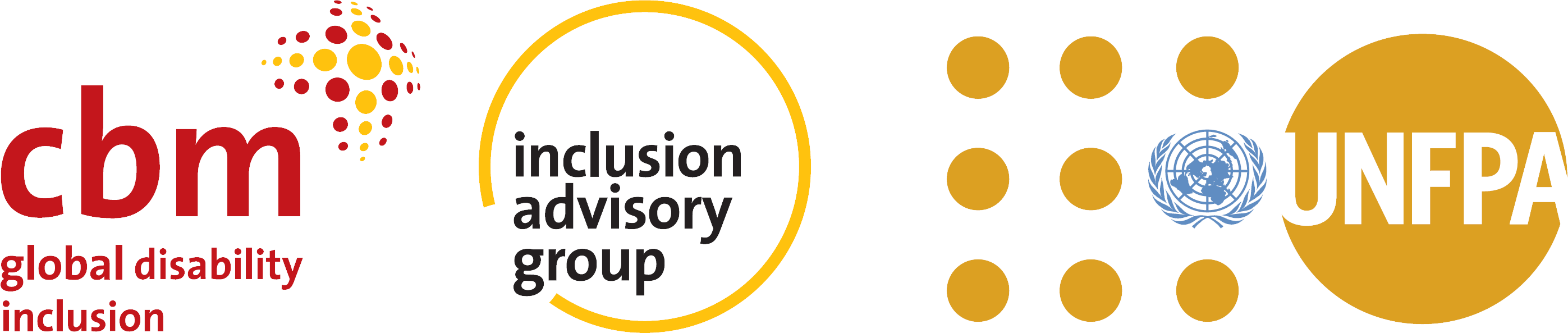 Taller de Promoción de los Datos sobre Discapacidad para Organizaciones de Personas con Discapacidad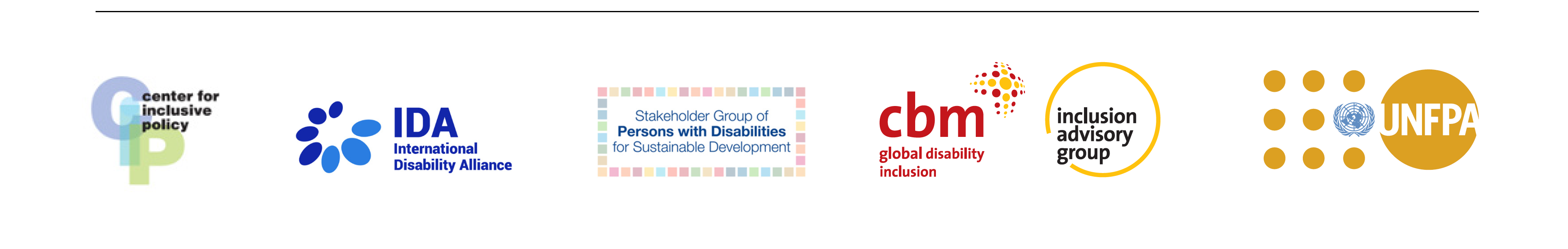 Actividad: Promoción de mejores datosTaller de Promoción de los Datos sobre Discapacidad para Organizaciones de Personas con DiscapacidadPrograma de la Sesión 6Este prospecto respalda la actividad de la Sesión 6 sobre cómo promover una mejora de los datos. Se trata de un ejercicio de tormenta de ideas para empezar a desarrollar objetivos de promoción de datos y planes de accióncon base en lo que sabe ahora. En muchos casos, debería seguir investigándose para afinar más los objetivos de promoción.Se dispone de 20 minutos para este debate antes de un debate en grupo más amplio con el moderador.¿Qué lagunas clave existen en los datos sobre discapacidad en su país?Partir de lo aprendido en sesiones anteriores y en esta, considerando:Datos formales y otras fuentes como los datos generados por los ciudadanosSi es posible identificar a la población de personas con discapacidad¿Se incluye a las personas con discapacidad en igual medida en los esfuerzos para conseguir los ODS (p. ej., igualdad en las tasas de empleo o de educación)?En caso negativo, ¿hay alguna información o datos que indiquen de qué manera se está dejando atrás a las personas con discapacidad, o las barreras que provocan esto?¿Qué son la calidad y las fuentes de datos?¿Qué preguntas se emplean en las fuentes de datos para identificar a las personas con discapacidad, y existen limitaciones en dichas preguntas?¿Qué puede ser y ha sido desglosado?¿Qué relación tiene esto con las principales preocupaciones y prioridades de los miembros de su OPD (p. ej., el empleo)?Empezar a pensar en algunas acciones que podrían tener que realizarse para abordar estas lagunas:¿En quién debe influir?¿Qué cambios en los datos le gustaría ver?¿Con quién podría trabajar?Si se hace en grupos más pequeños, volver al grupo preparado para compartir tres puntos clave de su debate. Pueden ser lagunas, algo que se desee cambiar, una acción que se vaya a emprender y/o de alguien en quien se deba influir.Actividad: identificar oportunidades y retos para los objetivos de promoción de su OPDTaller de Promoción de los Datos sobre Discapacidad para Organizaciones de Personas con DiscapacidadPrograma de la Sesión 7Este prospecto respalda la actividad de la Sesión 7, que explorará las acciones de promoción de datos de la OPD. El debate comenzará aquí, resultando finalmente en un borrador de plan de acción en la Sesión 8.Se dispondrá de 25 minutos para este debate antes de un debate en grupo más amplio con el moderador.Recordar los objetivos de promoción que identificó en la Sesión 1. ¿Siguen siendo los mismos? ¿Se han identificado otros objetivos de promoción en los que centrarse primero?Tras reflexionar sobre todo lo que ha aprendido sobre la promoción de datos, en particular sobre las lecciones de las OPD, identifique:¿Cuáles son algunos de los retos en relación con uso de datos para avanzar en estos objetivos de promoción en su contexto? ¿Cuáles son algunas de las posibles soluciones a los retos anteriores?¿Cuáles son algunas de las principales oportunidades o puntos fuertes de su OPD en relación con los datos que podría utilizar para avanzar en su objetivo de promoción? P. ej., ¿relaciones con las ONE o exceso de datos?Si se hace en grupos más pequeños, volver al grupo preparado para compartir tres puntos clave de su debate.Hoja de reflexión individual específica de la sesiónTaller de Promoción de los Datos sobre Discapacidad para Organizaciones de Personas con DiscapacidadHoja de reflexiónSesiónTítulo del pasoResumen del contenido de cada paso1Introducción al Taller de Promoción de los Datos sobre DiscapacidadConocerse y establecer normas de compromisoComprender los objetivos, el alcance y los componentes del taller, incluyendo cómo encaja con la promoción más amplia de los datos sobre discapacidadAdquirir conocimientos generales sobre los requisitos de los datos sobre discapacidad en la CDPD y la Agenda 2030 y sus Objetivos de Desarrollo Sostenible2«No dejar a nadie atrás»: El papel crucial del desglose de datosComprender el desglose de datos por discapacidad y su relación con la medición de la equidad y la inclusiónComprender cómo el desglose puede ayudar a supervisar la CDPD y los ODSSer capaz de aplicar los conocimientos sobre el desglose a la promoción3Identificación de la población con discapacidad mediante las preguntas del Grupo de WashingtonComprender el conjunto breve de preguntas del Grupo de Washington (CB-GW) y por qué son ampliamente utilizadas, recomendadas y aprobadas para el desgloseEstar familiarizado con las preguntas y opciones de respuesta del CB-GW y cómo se utilizan para identificar a la población con discapacidadesEmpezar a aplicar el CB-GW para ayudar a dar forma a los mensajes de promoción4Más allá del desgloseComprender cómo puede utilizarse el CB-GW para informar sobre cuestiones de discapacidad, aparte del desgloseSer conscientes de las limitaciones del CB-GW y de las posibles formas de abordarlasComprender la información adicional sobre el estatus funcional y los obstáculos y moderadores de la inclusión que pueden complementar los datos desglosados5Fuentes de datos sobre discapacidad y calidadIdentificar las diferentes fuentes de datos sobre discapacidad y sus ventajas e inconvenientesCriticar la forma en que los datos disponibles satisfarán sus necesidades para objetivos específicos de promociónDemostrar un conocimiento básico de las mejores prácticas para la recopilación de datos de calidad y cómo aplicarlas al evaluar los datos utilizados por los responsables políticos, al abogar por la mejora de los datos y al recopilar sus propios datos6Cómo promover una mejora de los datosIdentificar las necesidades de datos y revisar los datos disponibles para la CDPD, los ODS y otros marcos globalesExplorar cómo colmar las lagunas de datos, incluso mediante datos generados por los ciudadanosEmpezar a desarrollar un plan para promover una mejora de los datos7El papel de las OPD en la promoción utilizando datosComprender las formas de utilizar los datos para una promoción con base empíricaExplorar las funciones de las OPD en la recogida y uso de datosExplorar el uso de los datos en los objetivos de la promoción local8Elaborar un plan de acción y cierreEmpezar a elaborar un plan de acción colectivo que les ayude a llevar adelante la promoción de datos sobre discapacidad en su paísDemostrar algunos aprendizajes clave de todo el programa6Cómo promover una mejora de los datosIdentificar las necesidades de datos y revisar los datos disponibles para la CDPD, los ODS y otros marcos globalesExplorar cómo colmar las lagunas de datos, incluso mediante datos generados por los ciudadanos.Empezar a desarrollar un plan para promover una mejora de los datos7El papel de las OPD en la promoción utilizando datosComprender las formas de utilizar los datos para una promoción con base empíricaExplorar las funciones de las OPD en la recogida y uso de datosExplorar el uso de los datos en los objetivos de la promoción local8Elaborar un plan de acción y cierreEmpezar a elaborar un plan de acción colectivo que les ayude a llevar adelante la promoción de datos sobre discapacidad en su paísDemostrar algunos aprendizajes clave de todo el programaFuentes de datosDescripciónVentajasLimitacionesCensos y encuestas generales multifuncionalesTanto los censos como las encuestas generales multifuncionales abordan varios temas en lugar de centrarse en uno solo.Buena fuente de datos para desglosar los indicadores por estado de discapacidad (p. ej., los ODS).Los censos proporcionan datos para zonas geográficas más pequeñas.El número de preguntas que pueden incluirse es limitado.Censos: el control limitado sobre los encuestadores debido a la logística necesaria para la cobertura total de la población puede comprometer la calidad de la recogida de datos.Encuestas: el tamaño de la muestra podría limitar la estabilidad de las estimaciones para cualquier subgrupo.Encuestas sobre temas específicosLas encuestas pueden obtener información sobre múltiples temas o pueden centrarse en uno solo, tales como las encuestas de población activa, sobre el nivel de vida, sobre salud, sobre educación, sobre transporte, etc.Las principales fuentes de datos sobre estos temas permiten obtener más detalles sobre el tema que en las encuestas polivalentes.Buenas fuentes de datos para desglosar los indicadores relacionados con la temática de la encuesta por estatus de discapacidad.Brinda la oportunidad de añadir preguntas adicionales, especialmente sobre los obstáculos y los moderadores de la plena participación en el ámbito cubierto por la encuestaLas encuestas básicas se realizan de forma continua o periódica, lo que permite realizar un seguimiento de las tendencias.El número de preguntas que pueden incluirse puede ser más limitadoEl tamaño de las muestras puede limitar la estabilidad de las estimaciones para cualquier subgrupo (p. ej., mujeres con discapacidad con empleo a tiempo completo en el distrito X)Encuesta de saludLas encuestas de salud son encuestas sobre temas específicos, pero se abordan aquí por separado ya que ofrecen mayores oportunidades de obtener información sobre las personas con discapacidad, incluso cuando la discapacidad se define claramente como una cuestión funcional.Buena fuente de datos para desglosar los indicadores relacionados con la salud por estatus de discapacidad.Oportunidades de añadir preguntas relacionadas con el funcionamiento y la discapacidad, como la edad de inicio de las dificultades funcionales, la causa de la dificultad, las características de la función y la estructura corporales asociadas, las condiciones de salud y la atención sanitaria, lo que la convierte en una buena fuente de datos más exhaustivos sobre el funcionamiento y la discapacidad.Oportunidad de añadir preguntas adicionales sobre las barreras y los moderadores de la plena participación.El tamaño de la muestra podría limitar la estabilidad de las estimaciones para cualquier subgrupoLa desconfianza en los sistemas sanitarios, sobre todo en el caso de las personas con discapacidad que han sufrido abusos dentro de esos sistemas, puede repercutir en los resultados si la recogida de datos se asocia al sistema sanitario.Encuesta de discapacidadLas encuestas específicas sobre discapacidad brindan la mejor oportunidad de obtener información exhaustiva y detallada sobre las personas con discapacidad, pero suelen estar limitadas en cuanto a frecuencia debido a su coste y complejidad.Fuente de los datos más completos sobre el funcionamiento y los diferentes tipos y grados de discapacidad.La mejor oportunidad para añadir preguntas adicionales sobre las barreras y los moderadores de la plena participación, los servicios recibidos, la necesidad insatisfecha de servicios y la experiencia del estigma.El tamaño de la muestra podría limitar la estabilidad de las estimaciones para cualquier subgrupoPuede tener un control insuficiente sobre las operaciones de campo, lo que compromete la calidad de la recogida de datos.Por lo general, no se realiza según un calendario establecido y suele haber largos lapsos entre una administración y otra.Los cambios en el diseño y en las preguntas utilizadas hacen que sea una fuente de datos deficiente para llevar un seguimiento de los progresos en inclusión en los ODS.Sistemas de datos administrativos generales (no relacionados con la discapacidad)Los sistemas de datos administrativos son recogidas de datos realizadas por parte de instituciones pertenecientes al sector gubernamental, los cuales se recopilan y utilizan con fines administrativos tales como impuestos, prestaciones o servicios. Sistemas administrativos que no están relacionados o dirigidos a la discapacidad pueden ser una fuente de información. Para utilizar estos sistemas, es necesario que se incluya un indicador de discapacidad en el sistema.Algunos ejemplos son los sistemas de información para la gestión de la educación o los datos utilizados para implantar un sistema de prestaciones por desempleo.Al utilizar los datos de estos sistemas, es fundamental ser consciente de: (1) la población incluida, (2) la fuente y el contenido de los datos, y (3) cómo se procesaron los datos.Fuente de información disponible para desglosar los elementos incluidos en el sistema de datos.Brinda una fuente de información relativamente rentable sobre todas las personas atendidas por el programaExiste la posibilidad de que el indicador de discapacidad utilizado por el programa no produzca datos de alta calidad ni aborde aspectos específicos de la discapacidad.La calidad de los datos puede ser un problema para todas las partidas de datos, pero especialmente para las que no sean necesarias para administrar el programa.Sin embargo, solo se incluye a aquellos que cumplan los criterios de admisibilidad pertinentes y, para muchos sistemas, a aquellos que decidan recibir servicios mediante dicho programa.Sistemas administrativos centrados en programas relativos a la discapacidadLos sistemas administrativos centrados en programas relativos a la discapacidad constituyen una fuente de información sobre los servicios o prestaciones de discapacidad que proporciona un programa.Al utilizar los datos de estos sistemas, es fundamental ser consciente de: (1) la población incluida, (2) la fuente y el contenido de los datos, y (3) cómo se procesaron los datos.Brinda información sobre todas las personas atendidas por el programa para el que el sistema de datos administrativos ha sido diseñado.Facilita información sobre los servicios o prestaciones para discapacitados que ofrece el programa.Proporciona información sobre todas las personas atendidas por el programa para el que está diseñado el sistema de datos administrativos.Solo se incluirá a aquellas personas que cumplan los criterios correspondientes y/o que decidan obtener servicios a través del programa vinculado al sistema administrativo, lo que limitará el carácter general de los resultadosLa calidad de los datos puede ser un problema para todas las partidas de datos, pero especialmente para las que no sean necesarias para administrar el programa.Instrucciones:Esta hoja de trabajo debe ser cumplimentada por cada participante individual después de cada sesión/grupo de sesiones. El objetivo es empezar a aplicar y reflexionar sobre lo aprendido en una sesión, en el contexto local. Estas hojas de trabajo serán recursos que los participantes podrán utilizar en las sesiones finales para desarrollar sus planes de acción colectiva.Al final de cada sesión, se pide a los participantes que reflexionen sobre las siguientes cuestiones:¿Qué dos o más «conclusiones» clave (aprendizajes, mensajes) destacaría de esta sesión?Reflexionar sobre lo que sabe (o no sabe) de su país/contexto:Cómo es posible aplicarlo/accionarlo para ayudarle en sus objetivos de promoción?¿Qué más necesita averiguar para entender o utilizar lo que ha aprendido?NombreFechaPreguntaRespuestas para la Sesión 1 - Introducción1. Enumerar dos o más conclusiones clave1.2.3.2a. ¿Cómo actuar ahora en su país?2b. ¿Qué más necesita averiguar?PreguntaRespuestas para la Sesión 2 - El papel del desglose de datos1. Enumerar dos o más conclusiones clave1.2.3.2a. ¿Cómo actuar ahora en su país?2b. ¿Qué más necesita averiguar?PreguntaRespuestas para la Sesión 3 - Identificación de la población mediante preguntas del GW1. Enumerar dos o más conclusiones clave1.2.3.2a. ¿Cómo actuar ahora en su país?2b. ¿Qué más necesita averiguar?PreguntaRespuestas para la Sesión 4 - Más allá del desglose1. Enumerar dos o más conclusiones clave1.2.3.2a. ¿Cómo actuar ahora en su país?2b. ¿Qué más necesita averiguar?PreguntaRespuestas para la Sesión 5 - Fuentes de datos sobre discapacidad y calidad1. Enumerar dos o más conclusiones clave1.2.3.2a. ¿Cómo actuar ahora en su país?2b. ¿Qué más necesita averiguar?PreguntaRespuestas para la Sesión 6 - Promover una mejora de los datos1. Enumerar dos o más conclusiones clave1.2.3.2a. ¿Cómo actuar ahora en su país?2b. ¿Qué más necesita averiguar?PreguntaRespuestas para la Sesión 7 - El papel de las OPD en la promoción utilizando datos1. Enumerar dos o más conclusiones clave1.2.3.2a. ¿Cómo actuar ahora en su país?2b. ¿Qué más necesita averiguar?PreguntaRespuestas para la Sesión 8 - Redacción de un plan de acción y cierre1. Enumerar dos o más conclusiones clave1.2.3.2a. ¿Cómo actuar ahora en su país?2b. ¿Qué más necesita averiguar?